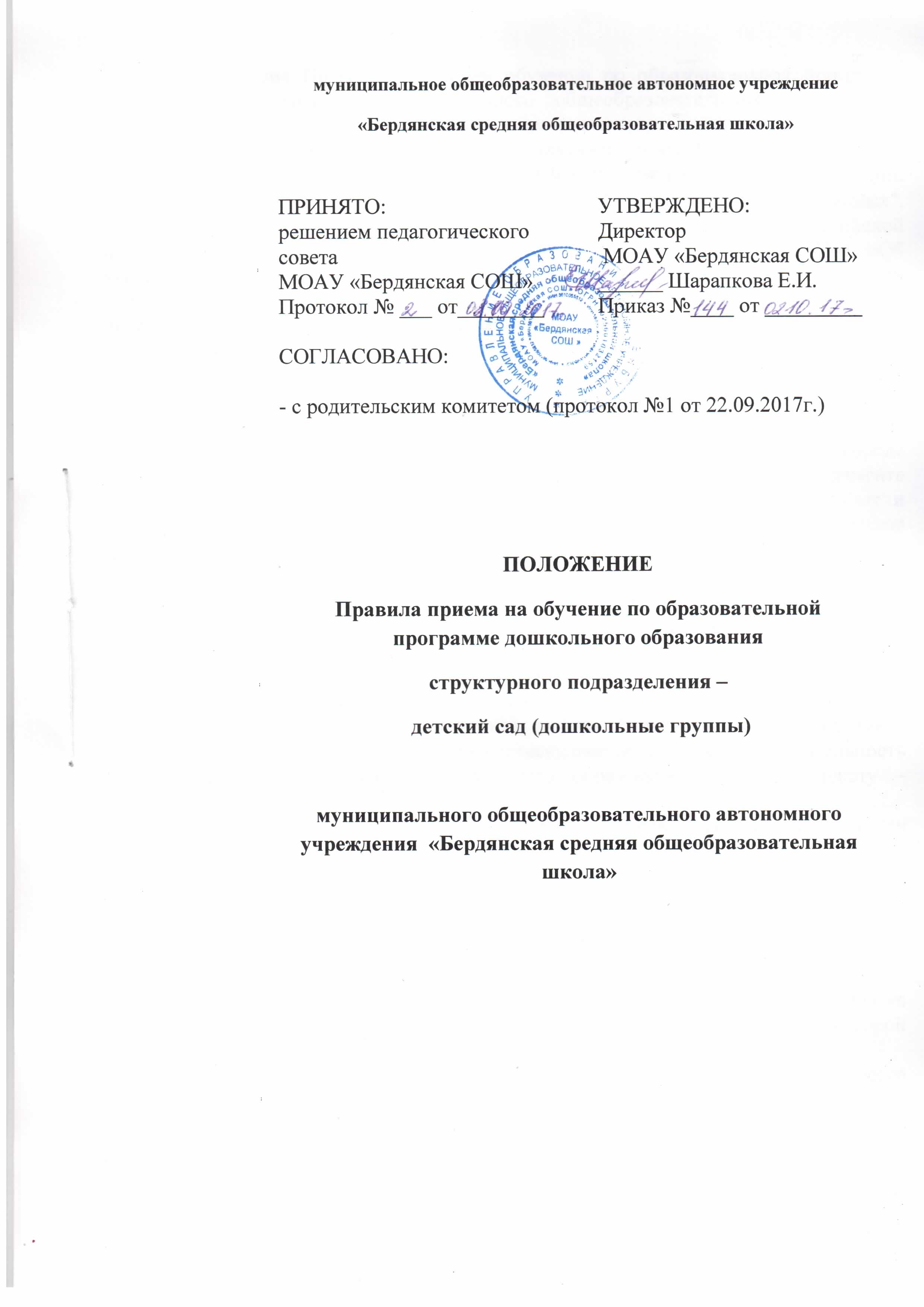 1. Настоящие Правила приема на обучение по образовательной программе дошкольного образования муниципального общеобразовательного автономного учреждения «Бердянская средняя общеобразовательная школа»  Структурное подразделение - детский сад (дошкольные группы) (далее по тексту – Правила приема) разработаны в соответствии со ст. 43 Конституции Российской Федерации, Федеральным законом от 27.07.2006 № 152-ФЗ "О персональных данных", Федеральным законом от 29.12.2012 №273-ФЗ "Об образовании в Российской Федерации", постановлением Правительства РФ от 25.10.2014 № 2125-р «Об утверждении Концепции создания единой межведомственной системы учета контингента обучающихся по основным образовательным программам и дополнительным общеобразовательным программам»; приказом Министерства образования и науки РФ от 08.04.2014 № 293 «Об утверждении Порядка приема на обучение по образовательным программам дошкольного образования», приказом Министерства образования и науки Российской Федерации от 13.01.2014 № 8 «Об утверждении примерной формы договора об образовании по образовательным программам дошкольного образования», постановлением администрации города Оренбурга от 17.12.2014 № 3172-п «Об утверждении Административного регламента предоставления муниципальной услуги «Прием заявлений, постановка на учет и зачисление детей в муниципальные образовательные учреждения, реализующие основную образовательную программу дошкольного образования» (в редакции постановления администрации города Оренбурга от23.01.2017 № 172-п); постановлением администрации города Оренбурга от 19.01.2017 № 150-п «О закреплении муниципальных дошкольных образовательных организаций за конкретными территориями муниципального образования «город Оренбург».2. Настоящие Правила приема определяют прием граждан Российской Федерации в муниципальное общеобразовательное автономное  учреждение «Бердянская средняя общеобразовательная школа» Структурное подразделение - детский сад (дошкольные группы), осуществляющее образовательную деятельность по образовательной программе дошкольного образования (далее по тексту – Учреждение).3. Настоящие Правила приема разработаны в целях создания условий для реализации гарантированных гражданам Российской Федерации прав на получение общедоступного дошкольного образования, а также повышения качества предоставления и доступности муниципальной услуги «Прием заявлений, постановка на учет и зачисление детей в муниципальные образовательные учреждения, реализующие основную образовательную программу дошкольного образования».4. Настоящие Правила приема должны обеспечивать прием в Учреждение всех граждан, имеющих право на получение дошкольного образования и проживающих на конкретной территории муниципального образования «город Оренбург», за которой закреплено Учреждение.5. Прием в образовательную организацию осуществляется в течение всего календарного года при наличии свободных мест. Документы о приеме подаются в образовательную организацию, в которую получено направление, выданное управлением образования администрации города Оренбурга. 6. При приеме обучающегося (воспитанника) Учреждение обязано ознакомить родителей (законных представителей) со своим уставом, лицензией на осуществление образовательной деятельности, с образовательной программой и другими документами, регламентирующими организацию и осуществление образовательной деятельности, права и обязанности обучающихся (воспитанников).Копии указанных документов, информация о сроках приема документов размещаются на информационном стенде и на официальном сайте Учреждения в сети Интернет. Факт ознакомления родителей (законных представителей) ребенка с указанными документами фиксируется в заявлении о приеме в Учреждение и заверяется личной подписью родителей (законных представителей) ребенка.7. Основанием для приема является личное заявление родителя (законного представителя) согласно приложению 1 к настоящим Правилам приема при предоставлении следующих документов:- свидетельство о рождении ребёнка или документ подтверждающий родство заявителя (или законность представления прав ребенка) (при предъявлении оригинала, копия свидетельства заверяется должностным лицом);- документ, удостоверяющий личность, одного из родителей (законных представителей), либо документ, удостоверяющий личность иностранного гражданина и лица без гражданства в Российской Федерации;Родители (законные представители) детей, являющихся иностранными гражданами или лицами без гражданства, дополнительно предъявляют документ, подтверждающий родство заявителя (или законность представления прав ребенка), и документ, подтверждающий право заявителя на пребывание в Российской Федерации.Иностранные граждане и лица без гражданства все документы представляют на русском языке или вместе с заверенным в установленном порядке переводом на русский язык.- свидетельство о регистрации ребенка по месту жительства или по месту пребывания или документ, содержащий сведения о регистрации ребенка по месту жительства или по месту пребывания на территории, за которой закреплена дошкольная образовательная организация (при предъявлении оригинала, копия документа заверяется должностным лицом Учреждения);- медицинское заключение;- заключение, направление психолого-медико-педагогической комиссии (для детей с ограниченными возможностями здоровья);- согласие родителей (законных представителей) на обучение ребенка с ограниченными возможностями здоровья по адаптированной образовательной программе дошкольного образования согласно приложению 2 к настоящим Правилам приема.Родители (законные представители) детей, не проживающих на закрепленной территории, свидетельство о регистрации ребенка по месту жительства или по месту пребывания или документ, содержащий сведения о регистрации ребенка по месту жительства или по месту пребывания на территории не предоставляют.Все документы предоставляются в копиях с одновременным предоставлением оригиналов. Оригиналы документов предоставляются для сверки на соответствие представленных экземпляров оригиналов их копиям и подлежат возврату родителю (законному представителю) после сверки незамедлительно.8. На каждого ребенка, зачисленного в Учреждение, заводится личное дело, в котором хранятся все копии документов, предъявляемых при приеме в Учреждение.9. Требование представления иных документов для приема детей в Учреждение в части, не урегулированной законодательством об образовании, не допускается.10. Заявление о приеме в Учреждение и прилагаемые к нему документы, представленные родителями (законными представителями) детей, регистрируются руководителем (директором) Учреждения или уполномоченным им должностным лицом, ответственным за прием документов в журнале приема заявлений о приеме детей в Учреждение согласно приложению 3 к настоящим Правилам приема. После регистрации заявления родителям (законным представителям) детей выдается расписка в получении документов согласно приложению 4 к настоящим Правилам приема, содержащая информацию о регистрационном номере заявления о приеме ребенка в Учреждение, перечне представленных документов. Расписка заверяется подписью должностного лица Учреждения, ответственного за прием документов, и печатью Учреждения.11. Дети, родители (законные представители) которых не представили необходимые для приема документы в соответствии с пунктом 6 настоящих Правил приема, остаются на учете детей, нуждающихся в предоставлении места в Учреждение. Место в Учреждение ребенку предоставляется при освобождении мест в соответствующей возрастной группе в течение года.12. Исчерпывающий перечень оснований для отказа в приеме в Учреждение:- отсутствие свободных мест.13. После приема документов, указанных в пункте 6 настоящих Правил приема, Учреждение заключает договор об образовании по образовательным программам дошкольного образования (далее по тексту - договор) согласно приложению 5 к настоящим Правилам приема.14. Руководитель (директор) Учреждения издает распорядительный акт о зачислении ребенка в Учреждение (далее по тексту - распорядительный акт) в течение трех рабочих дней после заключения договора. Распорядительный акт в трехдневный срок после издания размещается на информационном стенде и на официальном сайте Учреждения в сети Интернет.После издания распорядительного акта ребенок снимается с учета детей, нуждающихся в предоставлении места в Учреждение, в порядке, установленном действующим законодательством.15. Настоящие Правила приема вступают в силу с даты их утверждения руководителем Учреждения и подлежат согласованию с коллегиальным органом управления Учреждения.Вопросы, не урегулированные настоящими Правилами приема подлежат урегулированию в соответствии с действующим законодательством РФ, уставом Учреждения и иными нормативными актами.Форма заявления о зачислении вМОАУ «Бердянская СОШ» структурное подразделение  - детский сад (дошкольные группы),   реализующее образовательную программу дошкольного образованияДиректору МОАУ «Бердянская СОШ»Шарапковой Екатерине Ивановне                                                 Ф.И.О. руководителя_______________________________________________________________________________________________________________________________________________________________    Ф.И.О. родителя (законного представителя)ЗАЯВЛЕНИЕ.Прошу принять моего ребенка_______________________________________________                                                                                        (Ф.И.О. полностью)_______________________________________________________________________Дата рождения ребенка_____________________________________________________Место рождения ребенка___________________________________________________Адрес места жительства ребенка, родителей (законных представителей) ________________________________________________________________________________________________________________________________________________в группу общеразвивающей направленности для детей в возрасте от __   до __   лет                                               (направленность группы)Фамилия, имя, отчество родителей (законных представителей)Мать_________________________________________________________________________________                                                                (Ф.И.О. полностью)Отец_________________________________________________________________________________                                         (Ф.И.О. полностью)	Контактные телефоны родителей (законных представителей)мать_____________________________отец____________________________________С уставом школы, лицензией на осуществление образовательной деятельности, образовательной программой и другими документами, регламентирующими организацию и осуществление образовательной деятельности, права и обязанности обучающихся, размещенными на информационном стенде и официальном сайте МОАУ «Бердянская СОШ», ознакомлен (а).________________________		                           _____________________________________(подпись) 							      (расшифровка подписи)________________________		                           _____________________________________   (подпись) 							               (расшифровка подписи)Согласен (а) на обработку моих персональных данных и персональных данных ребенка в порядке, установленном законодательством Российской Федерации.Дата «___»________20__г.	
ЗАЯВЛЕНИЕродителей (законных представителей) о согласии на обучение ребенка с ограниченными возможностями здоровья по адаптированной образовательной программеДиректору МОАУ «Бердянская СОШ»Шарапковой Екатерине Ивановне                                                 Ф.И.О. руководителя_________________________________________________________________________________________________________________________________________________________                             Ф.И.О. родителя (законного представителя)Я, ____________________________________________________________________________,Ф.И.О. родителя (законного представителя) ребенка ________________________________________________________________________,(адрес постоянной регистрации)________________________________________________________________________,(вид документа, удостоверяющего личность, серия, номер, кем выдан и дата выдачи)руководствуясь ч. 3 ст. 55 Федерального закона от 29.12.2012 № 273-ФЗ "Об образовании в Российской Федерации" и на основании рекомендаций ____________________________________________________________________________________(наименование психолого-медико-педагогической комиссии)от "___"____________20____ № _____, заявляю о согласии на обучение ________________________________________________________________________(Ф.И.О. ребенка, дата рождения)по адаптированной образовательной программе МОАУ «Бердянская СОШ» - детский сад (дошкольные группы) – структурное подразделениеПриложение:Заключение и направление психолого-медико-педагогической комиссии от "___"_______________ 20____ г. № ____._________________ ___________________             Дата                                                                                                                   (подпись)_________________                                                                                          ___________________             Дата                                                                                                                                       (подпись)ЖУРНАЛприема заявлений о приеме вМОАУ «Бердянская СОШ» структурное подразделение - детский сад (дошкольные группы)РАСПИСКА в получении документовМОАУ «Бердянская СОШ» структурное подразделение  - детский сад (дошкольные группы) в лице заместителя директора по УВР Панишевой Натальи Викторовны__,(Ф.И.О., должность)получила от ____________________________________________________________,(Ф.И.О. родителя (законного представителя)следующие документы:О факте приема данных документов сделана запись в журнале приема заявлений о приеме в МОАУ «Бердянская СОШ» структурное подразделение  - детский сад (дошкольные группы) с регистрационным № ________ от « __ »__________ 20 __ г.Документы принял: _________________________/ __________ « __ » _____________ 20 ___ г.                                                     Ф.И.О.должностного лица                      подписьМ.П.
ДОГОВОРоб образовании по образовательной программедошкольного образования	г. Оренбург	 					"____" 			 20____ г.муниципальное общеобразовательное автономное учреждение «Бердянская средняя общеобразовательная школа» структурное подразделение - детский сад (дошкольные группы)  осуществляющее образовательную деятельность (далее – образовательная организация) на основании лицензии "06" июля 2016 г. №2892 выданной Министерством Образования Оренбургской области, именуемое в дальнейшем "Исполнитель", в лице директора школы  Шарапковой Екатерины Ивановны, действующего на основании Устава, утвержденного распоряжением управления образования администрации города Оренбурга от 15.12.2016г.№ 1110, и 						__					__	____________	______________________________________________________________________________                                   (фамилия, имя, отчество (при наличии)/наименование юридического лица)именуем__ в дальнейшем "Заказчик",  действующего на основании 	_									______________________________________________________,(наименование и реквизиты документа, удостоверяющего полномочия Представителя Заказчика)в интересах несовершеннолетнего 									______,(фамилия, имя, отчество (при наличии), дата рождения)проживающего по адресу: 											____________________________________________________________________________________,(адрес места жительства ребенка с указанием индекса)именуем____ в дальнейшем "Воспитанник", совместно именуемые Стороны, заключили настоящий Договор о нижеследующем:I. Предмет договора1.1. Предметом договора являются оказание образовательной организацией Воспитаннику образовательных услуг в рамках реализации образовательной программы дошкольного образования (далее - образовательная программа) в соответствии с федеральным государственным образовательным стандартом дошкольного образования (далее - ФГОС дошкольного образования), присмотр и уход за Воспитанником.1.2. Форма обучения очная										1.3. Наименование образовательной программы Образовательная программа муниципального общеобразовательного автономного учреждения «Бердянская средняя общеобразовательная школа»структурное подразделение - детский сад (дошкольные группы).1.4. Срок освоения образовательной программы на момент подписания настоящего Договора составляет _____________________ календарных лет (года).1.5. Режим пребывания Воспитанника в образовательной организации – полный день (12 часов)___1.6. Воспитанник зачисляется в разновозрастную группу  общеразвивающей направленности  детей с __до ___ лет.(направленность группы (общеразвивающая, компенсирующая, комбинированная, оздоровительная)II. Взаимодействие Сторон 2.1. Исполнитель вправе:2.1.1. Самостоятельно осуществлять образовательную деятельность.2.2. Заказчик вправе:2.2.1. Участвовать в образовательной деятельности образовательной организации, в том числе, в формировании образовательной программы.2.2.2. Получать от Исполнителя информацию:по вопросам организации и обеспечения надлежащего исполнения услуг, предусмотренных разделом I настоящего Договора;о поведении, эмоциональном состоянии Воспитанника во время его пребывания в образовательной организации, его развитии и способностях, отношении к образовательной деятельности.2.2.3. Знакомиться с уставом образовательной организации, с лицензией на право ведения образовательной деятельности, с образовательной программой и другими документами, регламентирующими организацию и осуществление образовательной деятельности, права и обязанности Воспитанника и Заказчика.        2.2.4.  Находиться  с  Воспитанником  в  образовательной  организации в период его адаптации в течение _______двух недель_________________________________________________.                                 (продолжительность пребывания Заказчика в образовательной организации)2.2.5. Принимать участие в организации и проведении совместных мероприятий с детьми в образовательной организации (утренники, развлечения, физкультурные праздники, досуги, дни здоровья и др.).2.2.6. Создавать (принимать участие в деятельности) коллегиальных органов управления, предусмотренных уставом образовательной организации.2.3. Исполнитель обязан:2.3.1. Обеспечить Заказчику доступ к информации для ознакомления с уставом образовательной организации, с лицензией на осуществление образовательной деятельности, с образовательными программами и другими документами, регламентирующими организацию и осуществление образовательной деятельности, права и обязанности Воспитанников и Заказчика.         2.3.2. Обеспечить надлежащее предоставление услуг, предусмотренных разделом I настоящего Договора, в полном объеме в соответствии с федеральным государственным образовательным стандартом, образовательной программой и условиями настоящего Договора.2.3.3. Обеспечивать охрану жизни и укрепление физического и психического здоровья Воспитанника, его интеллектуальное, физическое и личностное развитие, развитие его творческих способностей и интересов.2.3.4. При оказании услуг, предусмотренных настоящим Договором, учитывать индивидуальные потребности Воспитанника, связанные с его жизненной ситуацией и состоянием здоровья, определяющие особые условия получения им образования, возможности освоения Воспитанником образовательной программы на разных этапах ее реализации.2.3.5. При оказании услуг, предусмотренных настоящим Договором, проявлять уважение к личности Воспитанника, оберегать его от всех форм физического и психологического насилия, обеспечить условия укрепления нравственного, физического и психологического здоровья, эмоционального благополучия Воспитанника с учетом его индивидуальных особенностей.2.3.6. Создавать безопасные условия обучения, воспитания, присмотра и ухода за Воспитанником, в соответствии с установленными нормами, обеспечивающими его жизнь и здоровье.2.3.7. Обучать Воспитанника по образовательной программе, предусмотренной пунктом 1.3 настоящего Договора.2.3.8. Обеспечить реализацию образовательной программы средствами обучения и воспитания, необходимыми для организации учебной деятельности и создания развивающей предметно-пространственной среды.2.3.9. Обеспечивать Воспитанника необходимым сбалансированным  пятикратным питанием (завтрак – 8.30-9.00, второй завтрак – 10.30-11.00, обед – 12.00-13.00, полдник – 15.30-16.00, ужин – 18.30-19.00)________________________________________________________________________.(вид питания, в т.ч. диетическое, кратность и время его приема)2.3.11. Переводить Воспитанника в следующую возрастную группу.2.3.12. Уведомить Заказчика о нецелесообразности оказания Воспитаннику образовательной услуги в объеме, предусмотренном разделом I настоящего Договора, вследствие его индивидуальных особенностей, делающих невозможным или педагогически нецелесообразным оказание данной услуги.2.3.13. Обеспечить соблюдение требований Федерального закона от 27 июля . № 152-ФЗ "О персональных данных" в части сбора, хранения и обработки персональных данных Заказчика и Воспитанника.2.4. Заказчик обязан:2.4.1. Соблюдать требования устава Детского сада, правил внутреннего распорядка и иных локальных нормативных актов, общепринятых норм поведения, в том числе, проявлять уважение к педагогическим работникам и иному персоналу Исполнителя и другим воспитанникам, не посягать на их честь и достоинство.2.4.2. При поступлении Воспитанника в образовательную организацию и в период действия настоящего Договора своевременно предоставлять Исполнителю все необходимые документы, предусмотренные уставом образовательной организации.2.4.3. Незамедлительно сообщать Исполнителю об изменении контактного телефона и места жительства.2.4.4. Обеспечить посещение Воспитанником образовательной организации согласно правилам внутреннего распорядка Исполнителя.2.4.5. Информировать Исполнителя о предстоящем отсутствии Воспитанника в образовательной организации или его болезни.В случае заболевания Воспитанника, подтвержденного заключением медицинской организации либо выявленного медицинским работником Исполнителя, принять меры по восстановлению его здоровья и не допускать посещения образовательной организации Воспитанником в период заболевания.2.4.6. Предоставлять справку после перенесенного заболевания, а также отсутствия ребенка более 5 календарных дней (за исключением выходных и праздничных дней), с указанием диагноза, длительности заболевания, сведений об отсутствии контакта с инфекционными больными.2.4.7. Бережно относиться к имуществу Исполнителя, возмещать ущерб, причиненный Воспитанником имуществу Исполнителя, в соответствии с законодательством Российской Федерации.III. Размер, сроки и порядок оплаты за присмотр и уход за Воспитанником3.1. Стоимость  услуг Исполнителя по присмотру и уходу за Воспитанником (далее родительская плата) составляет ___762 рубля_    _________________________________________                                                                                             (стоимость в рублях)3.2. Начисление родительской платы производится из расчета фактически оказанной услуги по присмотру и уходу, соразмерно количеству календарных дней, в течение которых оказывалась услуга.3.3. Размер родительской платы снижается на 50 % от установленного размера родительской платы для родителей (законных представителей):1) награжденных муниципальной наградой города Оренбурга – «медаль «Материнство»;2) имеющих трех и более несовершеннолетних детей.3.4. Родительская плата не взимается с родителей (законных представителей) за присмотр и уход со следующих категорий детей:1) детьми-инвалидами;2) детьми-сиротами и детьми, оставшимися без попечения родителей;3) детьми с туберкулезной интоксикацией.3.5. Оплата производится Заказчиком в срок:    ежемесячно не позднее 10 числа месяца, за который вносится родительская плата; в безналичном порядке. 3.6.  В целях материальной поддержки воспитания и обучения детей, посещающих образовательные организации, реализующие образовательную программу дошкольного образования, родителям (законным представителям) предоставляется компенсация в размере не менее двадцати процентов среднего размера родительской платы за присмотр и уход за детьми на первого ребенка, не менее пятидесяти процентов размера платы – на второго ребенка, не менее семидесяти процентов платы – на третьего ребенка и последующих детей.3.7. На оплату присмотра и ухода за детьми, посещающими образовательные организации, реализующие образовательную программу дошкольного образования, могут направляться средства материнского (семейного) капитала по дополнительному  соглашению к настоящему договору в порядке действующего законодательства. IV. Ответственность за неисполнение или ненадлежащее исполнение обязательств по договору, порядок разрешения споров4.1. За неисполнение либо ненадлежащее исполнение обязательств по настоящему Договору Исполнитель и Заказчик несут ответственность, предусмотренную законодательством Российской Федерации и настоящим Договором.V. Основания изменения и расторжения договора5.1. Условия, на которых заключен настоящий Договор, могут быть изменены по соглашению сторон.5.2. Все изменения и дополнения к настоящему Договору должны быть совершены в письменной форме и подписаны уполномоченными представителями Сторон.5.3. Настоящий Договор может быть расторгнут по соглашению сторон. По инициативе одной из сторон настоящий Договор может быть расторгнут по основаниям, предусмотренным действующим законодательством Российской Федерации.VI. Заключительные положения6.1. Настоящий договор вступает в силу со дня его подписания Сторонами и действует до "31" __05__ 20__ г.6.2. Настоящий Договор составлен в экземплярах, имеющих равную юридическую силу, по одному для каждой из Сторон.6.3. Стороны обязуются письменно извещать друг друга о смене реквизитов, адресов и иных существенных изменениях.6.4. Все споры и разногласия, которые могут возникнуть при исполнении условий настоящего Договора, Стороны будут стремиться разрешать путем переговоров.6.5. Споры, не урегулированные путем переговоров, разрешаются в судебном порядке, установленном законодательством Российской Федерации.6.6. Ни одна из Сторон не вправе передавать свои права и обязанности по настоящему Договору третьим лицам без письменного согласия другой Стороны.6.7. При выполнении условий настоящего Договора Стороны руководствуются законодательством Российской Федерации.VIII. Реквизиты и подписи сторонМ.П.Отметка о получении 2-го экземпляраЗаказчикомДата: ____________ Подпись: ___________Приложение № 1к Правилам приемаот _______2017 г.Подпись___________________Подпись______________________Приложение № 2к Правилам приемаот ________2017 г.Приложение № 3к Правилам приемаот ______2017 г.Регистрационный № заявления Датарегистрации заявленияФИОребенкаДата рождения ребенкаДокумент, удостоверяющий личность, одного из родителей (законных представителей), либо документ, удостоверяющий личность иностранного гражданина и лица без гражданства в Российской Федерации;Свидетельство о рождении ребёнка или документ подтверждающий родство заявителя (или законность представления прав ребенка) (при предъявлении оригинала, копия свидетельства заверяется должностным лицом)Родители (законные представители) детей, являющихся иностранными гражданами или лицами без гражданства, дополнительно предъявляют документ, подтверждающий родство заявителя (или законность представления прав ребенка), и документ, подтверждающий право заявителя на пребывание в Российской Федерации.Свидетельство о регистрации ребенка по месту жительства или по месту пребывания или документ, содержащий сведения о регистрации ребенка по месту жительства или по месту пребывания на территории, за которой закреплена дошкольная образовательная организация (при предъявлении оригинала, копия документа заверяется должностным лицом Учреждения)Медицинское заключениеЗаключение, направление психолого-медико-педагогической комиссии (для детей с ограниченными возможностями здоровья); (ПРИ НАЛИЧИИ)Согласие родителей (законных представителей) на обучение ребенка с ограниченными возможностями здоровья по адаптированной образовательной программе дошкольного образования (ПРИ НАЛИЧИИ)Подпись родителя (законного представителя) удостоверяющая выдачу расписки в получении документовПодпись должностного лица  ответственного за прием документов12345678910111213Приложение № 4к Правилам приемаот _______2017 г.№п/пНаименование документаОтметка о наличии документа1Заявление родителей (законных представителей) о зачислении ребенка в МОАУ «Бердянская СОШ»структурное подразделение - детский сад (дошкольные группы)2Документ, удостоверяющий личность, одного из родителей (законных представителей), либо документ, удостоверяющий личность иностранного гражданина и лица без гражданства в Российской Федерации;3Копию свидетельства о рождении ребёнка или документ подтверждающий родство заявителя (или законность представления прав ребенка) (при предъявлении оригинала, копия заверяется должностным лицом Учреждения)4Документ, подтверждающий родство заявителя (или законность представления прав ребенка), и документ, подтверждающий право заявителя на пребывание в Российской Федерации, в случае если родители (законные представители) детей, являются иностранными гражданами или лицами без гражданства.5Свидетельство о регистрации ребенка по месту жительства или по месту пребывания или документ, содержащий сведения о регистрации ребенка по месту жительства или по месту пребывания на территории, за которой закреплена дошкольная образовательная организация (при предъявлении оригинала, копия документа заверяется должностным лицом Учреждения);6Медицинское заключениеПриложение № 5к Правилам приемаот 26.01.2017 г.Исполнитель: муниципальное общеобразовательное автономное учреждение «Бердянская средняя общеобразовательная школа» ИНН:  5610065512КПП:  561001001юр. адрес: 460535, г. Оренбург, п.Бердянка ул. Школьная  д. 16,  тел. 39 – 27 – 41факт.: 460535, г.Оренбург, п.Бердянка, ул.Центральная 4 тел. 39 – 27- 78Банк: отделение Оренбург БИК:  045354001р/счет получателя платежа:  40701810200003000003,л/счет:  0060230, ОКАТО:  5641000000Директор школы Шарапкова Е.И.                     _________________________Заказчик:_______________________________________________________________________________________________________________________________________________________________________________________________________________________________________________________________________________________________________________________________________(ф.И.О. родителя (законного представителя), паспортные данные (кем, когда, где выдан, код подразделения, адрес место жительства, телефон)_____________________   _______________________              (подпись)                 (расшифровка подписи)